Определяем уровень тревожности	В объединении «Начни своё дело» на занятии 19.12.18 учащиеся – выпускники (9,11 кл. - 73 чел.) совместно с педагогом – психологом Дома детского творчества Асташевой Г.Ю. определяли «уровень тревожности». Для диагностики была использована методика британского психотерапевта Б. Н. Филлипса. Именно ему принадлежит идея о том, что для нормальной социализации и формирования адекватной самооценки учащегося важно вовремя снизить школьную тревожность.  В дальнейшей работе с учащимися задача педагога - определить провоцирующие тревожность причины и создать необходимые условия для повышения самооценки ученика, его уверенности в собственных силах и способностях. Ведь эти факторы также влияют и  на дальнейший выбор профессии.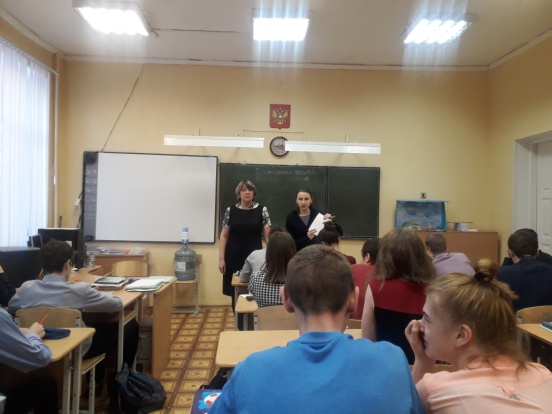 